В соответствии с Координационным планом работы Комитета образования и науки администрации города Новокузнецка на 2019-2020 учебный год 11декабря 2020 года проводятсяV городские Педагогические чтения«Традиции образовательной организациикак фактор воспитания нравственных ценностей»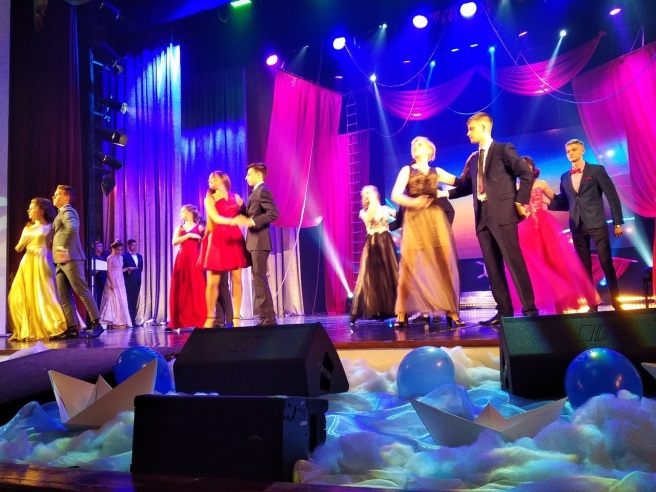 Основной задачей Педагогических чтений является осмысление традиций школы как педагогического явления и определение их воспитательного потенциала. В рамках образовательного события будет организован педагогический практикум по проектированию инвариантного модуля «Ключевые общешкольные дела» рабочей Программы воспитания общеобразовательной организации. Предполагается рассмотрение нового подхода, предложенного разработчиками примерной Программы воспитания к содержанию общешкольных дел как главных традиций школы.К участию в Педагогических чтениях приглашаются заместители директоров по воспитательной работе, руководители методических объединений классных руководителей, педагоги-предметники, старшие вожатые, педагоги-психологи, социальные педагоги, представители родительского сообщества, социальные партнеры образовательной организации. Программа Педагогических чтений включает 3 части:Первая – теоретическая «Традиции школы как педагогическое явление, их воспитательный потенциал». Вторая – практическая – проектирование фрагмента инвариантного модуля «Ключевые общешкольные дела» (гражданско-патриотическое направление) рабочей Программы воспитания общеобразовательной организации.Третья – обсуждение результатов и подведение итогов Педагогических чтений.Место и время проведения Педагогических чтений: МБОУ «Средняя общеобразовательная школа № 50» (ул. Шункова 26), 14.00-16.00 С уважением, председатель Комитета                               Ю.А. Соловьева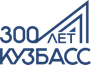 Желающим принять участие в Педагогических чтениях необходимо выслатьзаявку на адрес оргкомитета до 5 декабря 2020 года по электронной почте: school50_06@mail.ru  с пометкой Педагогические чтения (Приложение 1).Приложение 1Форма заявки на участие в V Педагогических чтениях«Традиции образовательной организациикак фактор воспитания нравственных ценностей»Контактная информация для разрешения возникших вопросовСведения об участникахСведения об участникахФИО (полностью), должность, ученая степень, ученое звание, почетное звание Контактные телефоны (мобильный)Е-mailОрганизация (полное наименование)Руководитель (должность, ФИО полностью)Факс, e-mail, контактный телефон8-903-909-81-80Бессонова Татьяна Михайловна, директор МБОУ «СОШ № 50»8-923-623-21-95Карякина Марина Владимировна, заместитель директора по УВР МБОУ «СОШ № 50»8-913-322-19-25Иванова Тамара Александровна, ст. преподаватель кафедры акмеологии и дополнительного образования